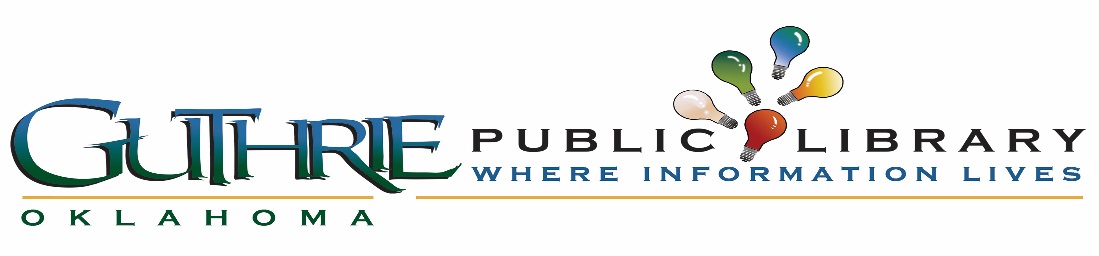 Guthrie Public Library Workshop Agenda201 N Division, Guthrie, OK  73044September 21, 2017 @5:30 pm MinutesPresident Kate Corbett called to order at 5:29pmMembers present Nikki Kesler Melanie Jenkinson, Gary Dickerson, Suzette Chang (Director) Angie Simonton, Candy Ford (Assistant Director)Motioned by Nikki and a second from Gary. No citizens to be heard.  Gary suggested some changes for Inner Library Loan (ILL).  Suzette explained Amigas to the group (approximately $3000 a year with approximately 100transactions and staff time).The mechanics and usage of the earthquake policy need to reviewed before boardapproval.  Nikki suggested a “How To” poster.  Angie suggested Safety Folder.  Kate suggested all safety policies posted on the website as well.Langston Library Director and Kate have met briefly, but not completely yet regarding a reciprocal card with Langston and Guthrie Public Library. Kate wants to table for next meeting.Angie motioned to approve and Melanie to second the inclement weather policy.Approved by board.Gary was to report back on his findings regarding armed customer policy based onwhat other institutions have as their policy, but not a lot of information was found. Gary will check city ordinances. Tabled until next meeting.Melanie talked to Department of Library Rebecca Barker, and told her that we have had two previous attempts regarding a Literacy Program.  Melanie believes that a full time person to run this program. Candy talked about how the need for tutoring comes in phases.   Melanie also spoke to the Literacy Link.  Angie suggested having a list of volunteers that the library could share.  Kate spoke of 411 as resource. We will continue to talk about this again, and no decisions were made.The library owns hotspots and provided a policy for board approval. Angie motioned, Gary second and the policy is approved.Everyone received the library board training videos and felt the videos/informationwere helpful.Suzette stated that we are the only library in the county that serves the whole countyand wants the board to consider the Guthrie Public Library as a County Library.Currently Crescent has a library but only for their citizens.  Suzette has received manycalls from South Logan County needing more services such as databases. She has talked with city officials about more interest in becoming a county library. The library received new information regarding grants for the library.  A promissoryletter from the USDA, One Gas approved $15, 000 with a matching grant of $15,000 and USDA suggested to dream bigger.The marketing committee, Nikki, Angie, and Suzette, will meet at 4:30 on 10/12 beforethe board meeting.Next meeting—10/12/17 at 5:30Meeting adjourned—Mel motioned adjournment, Angie second 6:38.Minutes faithfully submitted by Angie Simonton, Secretary